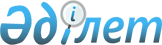 Қазақстан Республикасы Министрлер Кабинетiнiң 1993 жылғы 25 маусымдағы N 540 қаулысына өзгертулер енгiзу туралы
					
			Күшін жойған
			
			
		
					Қазақстан Республикасы Үкiметiнiң Қаулысы 1996 жылғы 18 қараша N 1400. Күшi жойылды - ҚР Үкіметінің 2002 жылғы 17 маусымдағы N 665 қаулысымен. ~P020665
     Қазақстан Республикасының Үкiметi қаулы етедi:
     "Әл-Фараби атындағы Қазақ мемлекеттiк ұлттық университетiнiң
Қамқоршылар кеңесi туралы" Қазақстан Республикасы Министрлер
Кабинетiнiң 1993 жылғы 25 маусымдағы N 540 қаулысына (Қазақстан
Республикасының ПҮАЖ-ы, 1993 ж., N 25, 303-бап) мынадай өзгертулер
енгiзiлсiн:
     Әл-Фараби атындағы Қазақ мемлекеттiк ұлттық университетiнiң
Қамқоршылар кеңесi құрамына мүшелерi болып:
     Сәрсенбаев А.С.    Қазақстан Республикасының Баспасөз және
                        бұқаралық ақпарат iсi жөнiндегi ұлттық
                        агенттiгiнiң төрағасы (келiсiмi бойынша)
     Зана Е.Н.          "Теңiзшевройл" бiрiккен мекемесiнiң бас
                        директоры (АҚШ) (келiсiмi бойынша)
     Тайсон Дж.М.       "Солтүстiк-батыс сулары" фирмасының қоршаған
                        ортаны қорғау менеджерi (Ұлыбритания)
                        (келiсiмi бойынша).
     Қазақстан Республикасының
         Премьер-Министрi 
     
      
      


					© 2012. Қазақстан Республикасы Әділет министрлігінің «Қазақстан Республикасының Заңнама және құқықтық ақпарат институты» ШЖҚ РМК
				